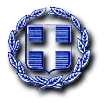 ΕΛΛΗΝΙΚΗ ΔΗΜΟΚΡΑΤΙΑ	Ραφήνα, 29-5-2020ΝΟΜΟΣ ΑΤΤΙΚΗΣ	Αρ. Πρωτ.: 7336ΔΗΜΟΣ ΡΑΦΗΝΑΣ-ΠΙΚΕΡΜΙΟΥ		ΠΡΟΣ: ΜΕΛΗ ΟΙΚΟΝΟΜΙΚΗΣΤαχ. Δ/νση: Αραφηνίδων Αλών 12	  	ΕΠΙΤΡΟΠΗΣΤαχ. Κωδ.: 19009 Ραφήνα                                    Fax:  22940-23481                                                                           ΠΡΟΣΚΛΗΣΗ ΣΕ ΣΥΝΕΔΡΙΑΣΗΑΡ. 24Η Πρόεδρος της Οικονομικής Επιτροπής του Δήμου Ραφήνας - Πικερμίου, σας καλεί σε διά περιφοράς συνεδρίαση της Οικονομικής Επιτροπής την Τρίτη 2 Ιουνίου 2020 και από ώρα 10 π.μ. έως 11 π.μ. με ενημέρωση των μελών διά τηλεφώνου, προκειμένου να συζητηθούν και να ληφθούν αποφάσεις για τα παρακάτω θέματα: Λήψη απόφασης περί έγκρισης της υπ' αριθ. 28/2020 μελέτης της Δ/νσης Τεχνικών Υπηρεσιών και καθορισμού των όρων διακήρυξης συνοπτικού διαγωνισμού για την ΠΡΟΜΗΘΕΙΑ ΕΙΔΙΚΟΥ ΕΞΟΠΛΙΣΜΟΥ ΛΕΙΤΟΥΡΓΙΑΣ ΚΑΙ ΛΟΓΙΣΜΙΚΟΥ ΕΝΙΣΧΥΣΗΣ ΤΩΝ ΠΑΡΕΧΟΜΕΝΩΝ ΥΠΗΡΕΣΙΩΝ ΛΕΙΤΟΥΡΓΙΑΣ ΤΩΝ ΠΑΙΔΙΚΩΝ ΣΤΑΘΜΩΝ ΚΑΙ ΤΟΥ ΚΔΑΠ ΠΟΥ ΛΕΙΤΟΥΡΓΟΥΝ ΥΠΟ ΤΗΝ ΕΠΟΠΤΕΙΑ ΤΟΥ Ν.Π.Δ.Δ ΚΟΙΝΩΝΙΚΗΣ ΜΕΡΙΜΝΑΣ & ΠΡΟΣΧΟΛΙΚΗΣ ΑΓΩΓΗΣ ΔΗΜΟΥ ΡΑΦΗΝΑΣ-ΠΙΚΕΡΜΙΟΥ με δ.τ. «ΦΙΛΙΠΠΟΣ ΚΑΒΟΥΝΙΔΗΣ».Λήψη απόφασης περί έγκρισης της υπ’ αριθ. 07/2020 Τεχνικής Μελέτης της Διεύθυνσης Διοικητικών Υπηρεσιών του Δήμου και καθορισμού των όρων διακήρυξης Ηλεκτρονικού Διαγωνισμού κάτω των ορίων για τη προμήθεια με θέμα «Προμήθεια φρέσκου και εβαπορέ γάλακτος για το εργατοτεχνικό προσωπικό του Δήμου και των νομικών του προσώπων».Λήψη απόφασης περί, έγκρισης της 03/2020 τεχνικής μελέτης της Διεύθυνσης Οικονομικών Υπηρεσιών  του Δήμου Ραφήνας Πικερμίου, έγκρισης του Σχεδίου Διακήρυξής Συνοπτικού Διαγωνισμού για την επιλογή Αναδόχου, για τις υπηρεσίες με θέμα «ΕΡΓΑΣΙΕΣ ΣΥΝΤΗΡΗΣΗΣ ΚΑΙ ΕΚΔΟΣΗ ΑΔΕΙΩΝ ΧΡΗΣΗΣ (RELEASE) ΤΩΝ ΕΦΑΡΜΟΓΩΝ ΛΟΓΙΣΜΙΚΟΥ ΤΗΣ SINGULAR TOY ΔΗΜΟΥ ΡΑΦΗΝΑΣ ΠΙΚΕΡΜΙΟΥ ETOYΣ 2020».Λήψη απόφασης περί έγκρισης της υπ’ αριθ. 29/2020 απόφασης του Διοικητικού Συμβουλίου του ΝΠΔΔ Κοινωνικής Μέριμνας και Προσχολικής Αγωγής Δήμου Ραφήνας – Πικερμίου με δ.τ. «Φίλιππος Καβουνίδης» περί Γ’ Αναμόρφωσης προϋπολογισμού οικονομικού έτους 2020.Λήψη απόφασης περί έγκρισης της 8ης Αναμόρφωσης Προϋπολογισμού οικ. έτους 2020.Λήψη απόφασης περί αποδοχής δωρεάς από την ΠΑΠΟΥΤΣΑΝΗΣ ΑΒΕΕ για την υποστήριξη εκπαιδευτικών δομών.Λήψη απόφασης περί ανάθεσης σε δικηγόρο παροχής γνωμοδότησης σχετικά με την άσκηση ή μη αγωγής ενώπιον του Κτηματολογικού Δικαστή.Λήψη απόφασης περί ορισμού δικηγόρου κατά τη συζήτηση Αίτησης Ακύρωσης του Δήμου Ραφήνας Πικερμίου.              Η ΠΡΟΕΔΡΟΣΤΣΕΒΑ -ΜΗΛΑ ΔΗΜΗΤΡΑ